Русский язык 3 классЛитературное чтение 3 классСписок книг на лето при переходе в 4 класс «Школа России»Отечественная литература А. С. Пушкин «Сказка о золотом петушке»,«Сказка о попе и работнике его Балде», Д. Мамин-Сибиряк «Приёмыш»А. П. Чехов  «Каштанка» А. П. Гайдар «Голубая чашка», «Военная тайна», «Честное слово»К. Паустовский  «Тёплый хлеб» Н. Н. Носов «Витя Малеев в школе и дома»Б. И. Житков «Что я видел» В. Губарев «Королевство кривых зеркал»К. Паустовский «Чёрная курица или подземные жители»Кассиль Л.А. «Огнеопасный груз», «У классной доски»Верейская Е.Н.  Три девочки; Белая шубка, Бабушкин колобокД.В. Григорович  «Гуттаперчивый мальчик»Лагин Л.И.  Старик Хоттабыч;Д. Хармс «Во-первых и во-вторых»Н. Носов. «Приключения Толи Клюквина»Ю. Коваль «Приключения Васи Куролесова»М. Зощенко «Карусель»А. И. Куприн «Белый пудель»М. М. Пришвин «Кладовая солнца»Софья Прокофьева  «Удивительные приключения мальчика без тени и тени без мальчика»                                      Зарубежная литератураГ. Х. Андерсен «Дикие лебеди» Р. Киплинг «Маугли» Сказки братьев Гримм (на выбор) С.Лагерлеф «Путешествие Нильса с дикими гусями»А .Линдгрен «Малыш и Карлсон»Эно Рауд "Муфта, Полботинка и Моховая Борода" В. Гауф «Маленький Мук»Сетон-Томпсон Рассказы о животных (любые три) Джонатан Свифт  Гулливер в стране лилипутовСент-Экзюпери «Маленький принц»Д.Дефо «Жизнь и увлекательные приключения Робинзона Крузо»М.Твен «Приключение Тома Сойера»А.Линдгрен «Приключения Кале Блюмквиста»Э. Распэ. Приключения Мюнхгаузена (некото3 класс      Модульный контроль №8. День за днем.Фамилия, имя___________________________________Дата______________                                                                                                                                                                                                                                                                                                                                                                                                  Variant 1Задание№1. Посмотри, прочитай и правильно сопоставь.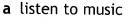 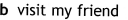 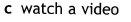 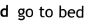 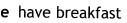 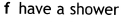 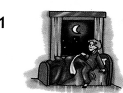 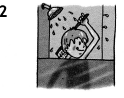 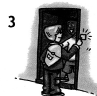 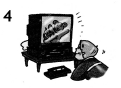     6 . 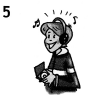 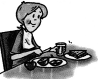 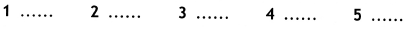 Задание№2. Прочитай и заполни пропуски.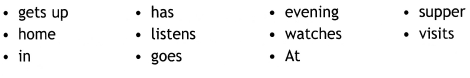 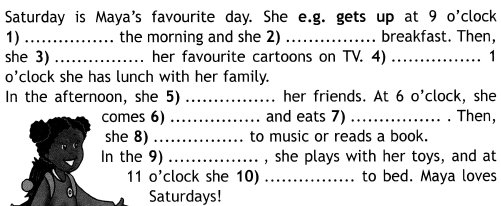 Задание№3. Прочитай и выбери правильный ответ.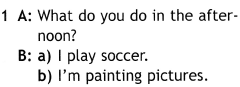 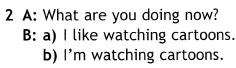 Задание№4. Прочитай и напиши имена.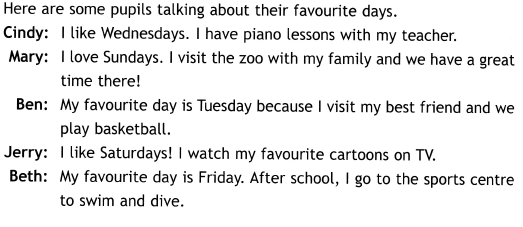 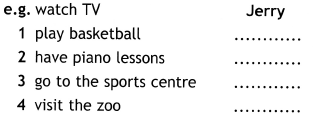 3 класс      Модульный контроль №8. День за днем.Фамилия, имя___________________________________Дата______________                                                                                                                                                                                                                                                                                                                                                                                                                                                    Variant 2Задание№1. Посмотри, прочитай и правильно сопоставь.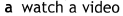 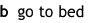 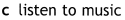 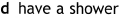 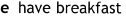 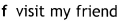 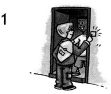 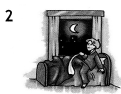 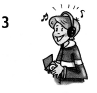 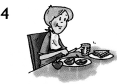 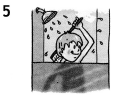 6. 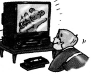 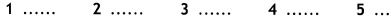 Задание№2. Прочитай и заполни пропуски словами.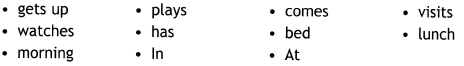 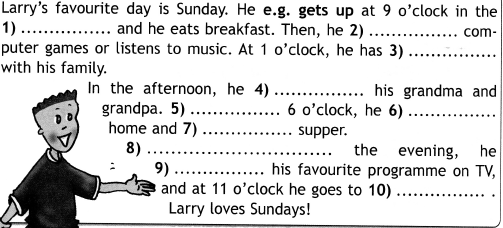 Задание№3. Прочитай и выбери правильный ответ.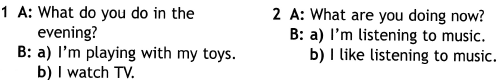 Задание№4. Прочитай и напиши имена.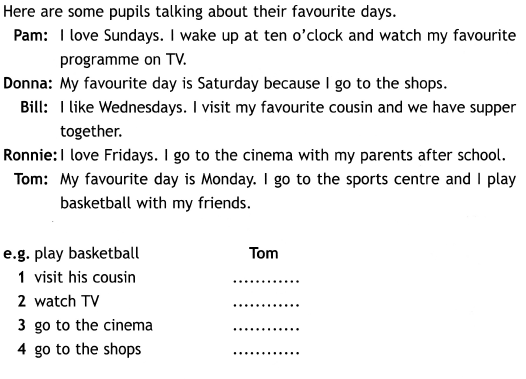                                                               22 мая  2020                                                              22 мая  2020                                                              22 мая  2020 ТЕМАПараграф в учебникеСсылка на видео урокДомашнее заданиеОднокоренные слова.Стр. 139 – 141.«Российская электронная школа» (https://resh.edu.ru);https://yandex.ru/video/preview/?filmId=16199593494913117118&text=видеоурок%20однокоренные%20слова%203%20класс%20школа%20россии&path=wizard&parent-reqid=1589215116197337-454817900375526251500299-production-app-host-sas-web-yp-5&redircnt=1589215124.1С. 139  – упр. 260   и упр .261.С. 141 – вып. упр. 265.                                                                          Английский язык      22 мая 2020                                                                          Английский язык      22 мая 2020                                                                          Английский язык      22 мая 2020                                                                          Английский язык      22 мая 2020 ТЕМАРаздел в учебникеКлассная работаClass workДомашнее заданиеHomeworkЛюбимые мультфильмы! Модульный контроль-Выполнить модульный контроль №8.Homework-                                                               22 мая 2020                                                               22 мая 2020                                                               22 мая 2020 ТЕМАПараграф в учебникеСсылка на видео урокДомашнее заданиеЗадание на лето.Прочитать произведения из списка  и заполнить читательский дневник.